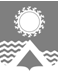 АДМИНИСТРАЦИЯ СВЕТЛОГОРСКОГО СЕЛЬСОВЕТАТУРУХАНСКОГО РАЙОНА КРАСНОЯРСКОГО КРАЯП О С Т А Н О В Л Е Н И Еп. Светлогорск31.01.2019                                                                                                                                           № 12-ПВ  целях установления размера платы за содержание жилого помещения для нанимателей жилых помещений по договорам социального найма и договорам найма жилых помещений муниципального жилищного фонда, руководствуясь Жилищным кодексом Российской Федерации, Федеральным законом от 06.10.2003 №131-ФЗ «Об общих принципах организации местного самоуправления в Российской Федерации», Постановлением Правительства Российской Федерации от 03.04.2013 №290 «О минимальном перечне услуг работ, необходимых для обеспечения надлежащего содержания общего имущества в многоквартирном доме, и порядке их оказания и выполнения», руководствуясь Уставом Светлогорского сельсовета Туруханского района Красноярского края, ПОСТАНОВЛЯЮ:1. Установить размер платы за содержание жилого помещения для нанимателей жилых помещений, занимаемых по договорам социального найма и договорам найма жилых помещений муниципального жилищного фонда муниципального образования Светлогорский сельсовет Туруханского района Красноярского края, согласно приложения к настоящему постановлению.2. Опубликовать постановление в газете «Светлогорский вестник» и разместить на официальном сайте администрации Светлогорского сельсовета.3. Постановление вступает в силу со дня его официального опубликования.Глава Светлогорского сельсовета 		                                                                   А.К. КришталюкРазмер платы за содержание жилого помещения для нанимателей жилых помещений, занимаемых по договорам социального найма и договорам найма жилых помещений муниципального жилищного фонда муниципального образования Светлогорский сельсовет Туруханского района Красноярского краяОб установлении размера платы за содержание жилого помещения для нанимателей жилых помещений, занимаемых по договорам социального найма и договорам найма жилых помещений муниципального жилищного фонда муниципального образования Светлогорский сельсовет Туруханского района Красноярского краяПриложение к постановлению администрации Светлогорского сельсовета от 31.01.2019 №12-П№ п/пАдрес многоквартирного домаЕдиница измеренияРазмер платы /руб. за 1 кв.м.общей площади в месяц/ с НДС1ул. Сидорова, д. 1за 1 кв. м. общей площади жилого помещения23,232ул. Сидорова, д. 2за 1 кв. м. общей площади жилого помещения30,003ул. Сидорова, д. 3за 1 кв. м. общей площади жилого помещения22,824ул. Сидорова, д. 4за 1 кв. м. общей площади жилого помещения21,425ул. Энергетиков, д. 21за 1 кв. м. общей площади жилого помещения22,82